Publicado en  el 02/11/2015 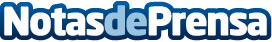 La Red de Oficinas de Turismo de la Región de Murcia ofrece un nuevo servicio 'on line' para agilizar la inscripción a las visitas guiadas gratuitasLa Consejería de Turismo apuesta por las nuevas tecnologías para mejorar la atención a sus visitantes | La Región ofrece hasta el próximo 31 de diciembre visitas guiadas gratuitas adaptadas a todos los públicos tanto culturales como nocturnas, de interior o exterior...Datos de contacto:Nota de prensa publicada en: https://www.notasdeprensa.es/la-red-de-oficinas-de-turismo-de-la-region-de Categorias: Viaje Artes Visuales Historia Murcia Turismo E-Commerce Oficinas http://www.notasdeprensa.es